Witam Pszczółki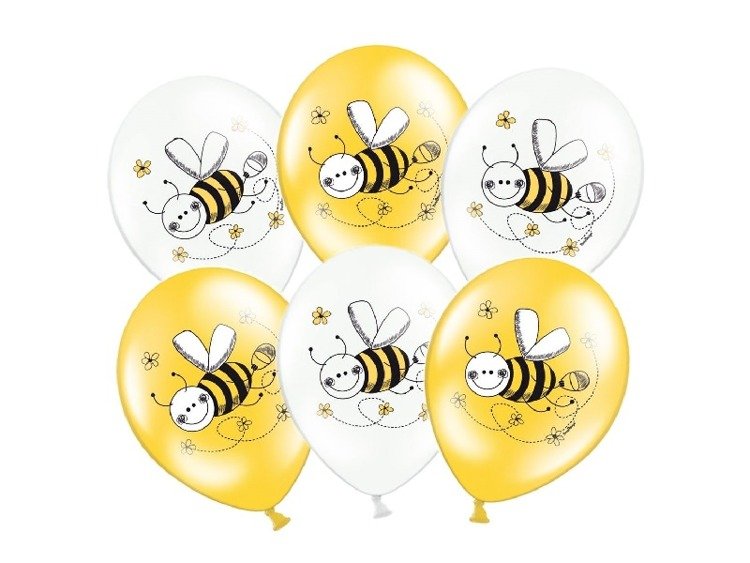 Temat : Święto rodziców.Dzień Matki – święto obchodzone jako wyraz szacunku dla wszystkich matek. Data obchodów Dnia Matki zależy od kraju, w którym jest świętowany. W Polsce obchodzone jest 26 maja.Dzień Ojca – święto będące wyrazem szacunku i wdzięczności ojcom. W Polsce obchodzone jest corocznie 23 czerwca (od roku 1965)Dom rodzinny  - oglądanie zdjęć i albumów  wraz z rodzicami , omawianie miejsca i sytuacji, w których zostały one zrobione. Jeżeli dziecko nie pamięta, bo było np. za małe, rodzice mu to opowiadają. Dziecko wylicza, kto wchodzi w skład  najbliższej rodziny – podają imiona swoich bliskich.Zabawa konstrukcyjna : budowanie domu z klocków np. lego  dla swojej rodziny. Można go też  narysować. Dziecko przelicza pomieszczenia w swoim domu i nazywa je np. kuchnia , sypialnia , salon, łazienka  itd..Taniec z mamą przy ulubionej muzyce  mamy.Nauka słów rymowanki:Dwie rączki mam – rączki tobie damZatańczymy w koło, będzie nam wesoło.Rozwiązanie zagadki B. Szelągowskiej :Razem mieszkamy: ja, mama i tata.Mam młodszą siostrę, starszego brata…..Każdy pamięta o urodzinach,Bo taka właśnie jest ……. / rodzina/     7.Słuchanie opowiadania E. Stadmuller „ Dzień rodziców”         Książka  „Olek i Ada” str.70 – 71Odświętnie ubrani rodzice siedzieli cichutko na widowni, czekając na przedstawienie. Tymczasem za kulisami / czyli za szafą/trwały gorączkowe przygotowania do występu.- Proszę pani – alarmował słoń – odpadła mi trąba!- Przywiąże mi pani ogonek ? – przymilała się małpka.- oko mi się odkleja! – denerwowała się żabka.Gdy wszyscy wreszcie byli gotowi, odezwał się gong / czyli uderzenie w patelnię /  i na scenę wyskoczyła mama kangurzyca / czyli Magda w brązowym dresie z naszytą na brzuchu wielką kieszenią/.Mama kangurzyca każdego zachwyca – recytował Bartek, wskazując na Magdę. Ma na brzuchu kieszeń, w niej kangurka niesie – i Magda – hop –wyciągnęła z kieszeni małe pluszowe kangurzątko. Zaraz za kangurzycą  na scenie  pojawiły się dwa słonie – duży/Oskar/ i mały /Ada/.- A mój tatuś ukochany z drzewa zrywa mi banany – chwaliła się Ada wachlując się wielkimi, szarymi uszami z tekturowych talerzyków.- Jedz córeczko moja miła, żebyś szybko mi przytyła – mówił Oskar, dyskretnie przytrzymując  trąbę z rury do odkurzacza.Po słoniach występowały małpki, żabki, kotki i niedźwiadki.Wszyscy czworonożni rodzice  czule przemawiali do swoich dzieci, a one chwaliły się swoimi rodzicami. Na koniec Olek, wystrojony w białą koszulę i granatową muchę , wyrecytował: Czy dziecko jest tycie, czy też waży tonę , czy ma długie uszy , czy krótki ogonek, czy ma futro gładkie, w prążki , czy też w łaty, ma cieplutki kącik w sercu swego taty. Czy fruwa, czy pływa, czy też pełzać musi , to jest najpiękniejszy dla swojej mamusi. Więc dzisiaj wszyściutkie na świecie dzieciaki ślą swoim rodzicom słodziutkie buziaki.  W tym momencie  wszyscy razem wyskakiwali na scenę , żeby posłać całuska , ukłonić się, a następnie paść w objęcia widowni.Kolejnym punktem programu był słodki poczęstunek, po którym rozpoczął się konkurs tańca z rodzicami. Wygrała Dominika ze swym tatą, bo rzeczywiście byli najbardziej zgraną i zwariowaną parą.-Musimy poćwiczyć– przekonywał Mamę Olek w drodze do domu. Za rok to my wygramy ,a jak nie my to  na pewno Ada z tatą .8. Rozmowa kierowana na podstawie opowiadania  i ilustracji w książce:  - Co się działo podczas spotkania rodziców w przedszkolu ?  - Jakie postacie występowały w tym opowiadaniu?  - Jaką niespodziankę chciałbyś przygotować  dla rodziców ? - Kto wchodzi w skład naszej rodziny? - Co lubisz najbardziej robić z mamą  ? - Co lubisz robić z tatą ?9. Zabawa matematyczna. Posegreguj serduszka dla mamy i taty od największego do najmniejszego.10. Praca plastyczna – wyprawka plastyczna nr 19 , pomoce : włóczka, bibuła, klej.    Dziecko opowiada, co widzi na fotografii , dekoruje ramkę fotografii za pomocą pasków z włóczki i kulek z bibuły.11. Zabawa dramowa  „ W mojej rodzinie”.     Naśladowanie czynności, którą lubi robić mama lub tata. Dziecko pokazuje tę czynność , mama i tata odgadują, co dziecko pokazuje.12. Osłuchanie z piosenką „Mama i tato”https://drive.google.com/file/d/1X_wLB7x2Swo6r462GNSti3Tn6KkJNJ_h/view?usp=sharing13.Rozmowa  na podstawie wysłuchanego utworu.   - Gdzie  wyruszają dzieci?  - Co chce robić dziecko? -  Jak ma na imię siostra? -  Jak się czuje z rodzicami dziecko ? - Jaka była piosenka : skoczna i wesoła czy powolna i smutna ?14.Rysowanie kredkami na temat „ Moja rodzina”.15. Słuchanie wiersza B. Szelągowskiej „ Jesteśmy razem”.        Zakwitły maki w ogrodzie.        Mamie je podaruję.       A siostra zrobi laurkę       Sama ją namaluje.Ja tacie umyję samochódI zrobię to razem z bratem.Sam raczej bym nie dał rady-Obydwaj kochamy tatę. Każdy zna takie słowo,Ważne dla córki, dla syna.Oznacza miłość, wspólnotę….Jakie to słowo ?RODZINA !!!16. Rozmowa na podstawie  wiersza :      - Co dziecko podaruje mamie ?     - Co dzieci zrobią dla taty ?    - Co to jest rodzina ?17.Ćwiczenia w kartach pracy - cz. 2 nr 17    - dziecko ogląda obrazki i mówi, co robią tata i mama Olka i Ady,    - nakleja obok obrazków zdjęcia przedmiotów potrzebnych do wykonania danej czynności,   - nazywa przedmioty przedstawione na zdjęciach i określają, do czego są potrzebne.18.Ćwiczenia ortofoniczne na podstawie wiersza B. Szelągowskiej „ Moja rodzina”.        Piękny uśmiech, dobre serce;        Wszystko umie zrobić sama.        Kocha mnie najbardziej w świecie.        To jest właśnie moja mama.        Ta, to, ti, ta ,ti ,tom!               Kocham Ciebie i nasz dom.Zawsze chętnie mi pomagasz,Kiedy jesteś obok, tato.Z Tobą czuję się bezpiecznieKocham Ciebie właśnie za to! Ta, to, ti, ta, ti, tom!         Kocham Ciebie i nasz dom.Dom to miejsce wyjątkowe.Może być na końcu świata!Najważniejsza jest rodzina,Czyli  mama, ja i tata.      Ta, to, ti, ta, ti ,tom !Kocham mamę, tatę, dom !19. Bukiet dla mamy i taty. / wyprawka plastyczna ,karta nr 11, klej, kolorowy karton, zieloną kredkę/      Dziecko;   - wypycha z karty nacięte kształty - układa koła według instrukcji i tworzy z nich kwiaty  - przykleja na kartonie  obrazek wazonu, a potem  - kwiaty ułożone z kół  - dorysowuje kredką łodygi.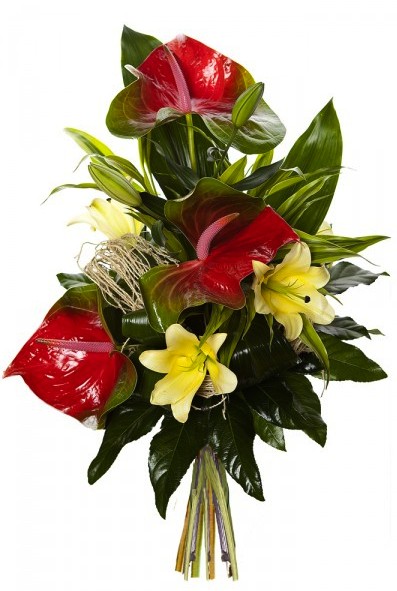 Dziękuję Wam  MAMO  i  TATO ! POSTARAJCIE  SIĘ  ABY  MAMIE  I  TACIE  SPRAWIĆ  DUŻO RADOŚCI. Życzę miłej pracy i zabawy – pani Basia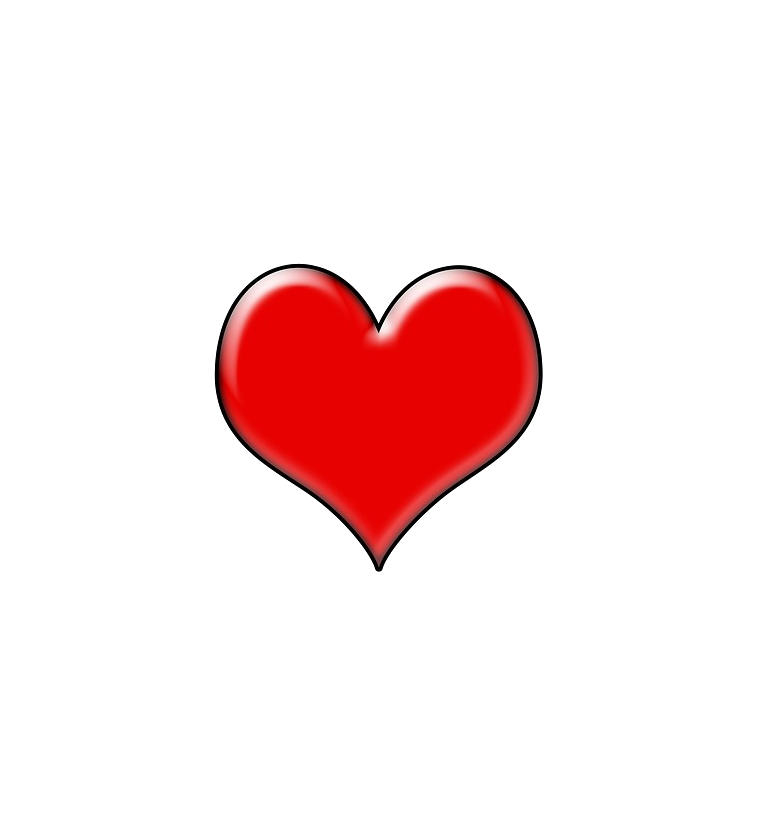 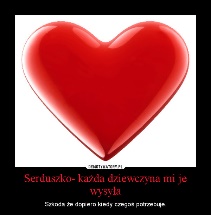 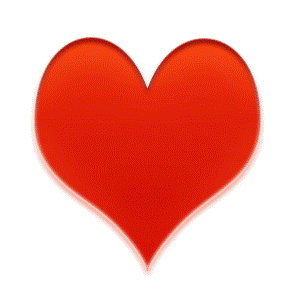 